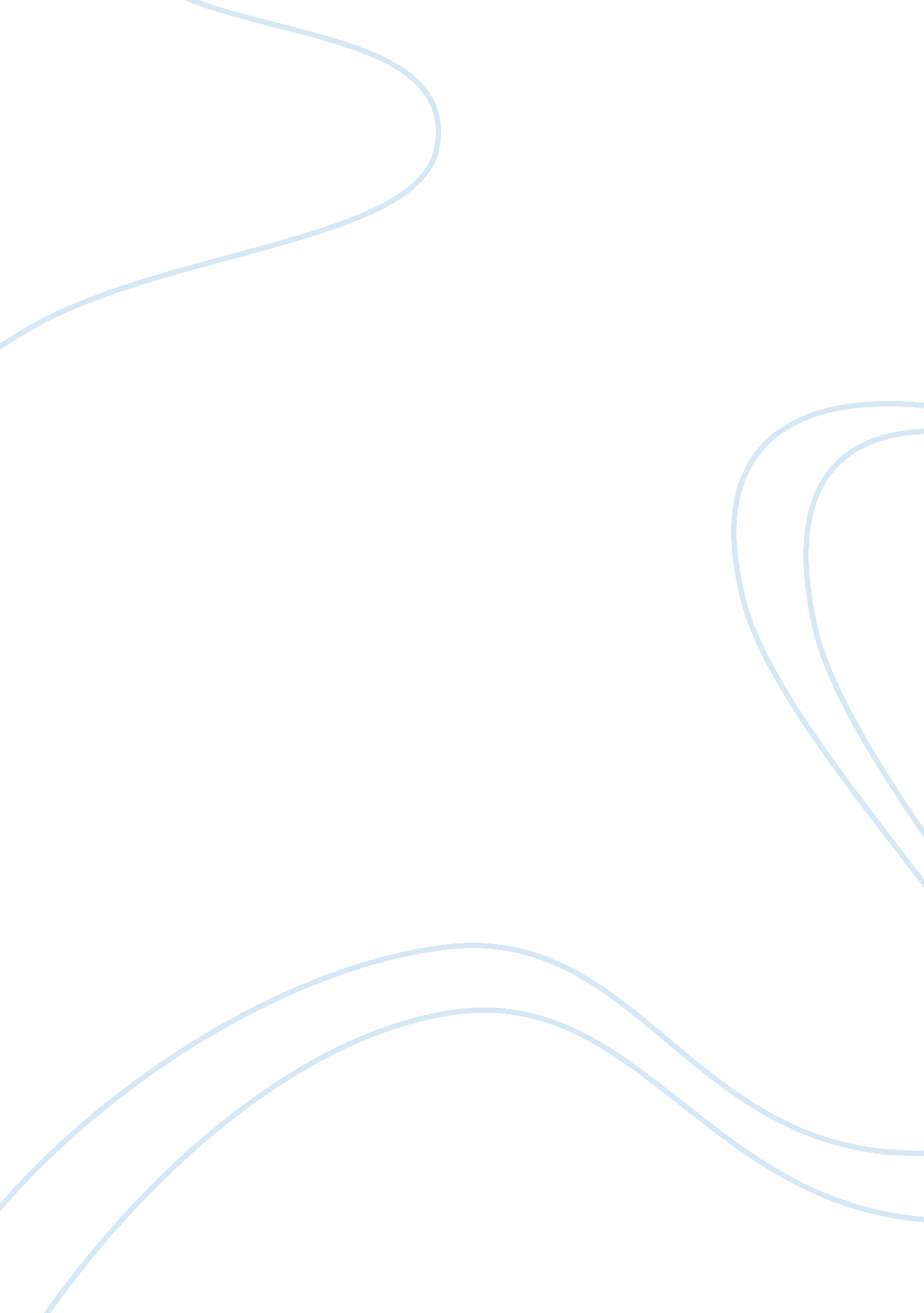 Business model product statement health and social care essayHealth & Medicine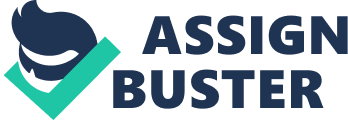 The respiratory system consists of the respiratory musculuss, carry oning air passages, lungs, pneumonic vasculature, and environing tissues and constructions ( Fig. 1 ) . Each plays an of import function in act uponing respiratory responses. Figure 1. Respiratory Anatomy ( 1 ) Lungs There are two lungs in the human thorax ; the right lung is composed of three uncomplete divisions called lobes, and the left lung has two, go forthing room for the bosom. The right lung histories for 55 % of entire gas volume and the left lung for 45 % . Lung tissue is squashy due to really little ( 200 to 300 - 10-6 m diameter in normal lungs at remainder ) gas-filled pits called air sac, which are the ultimate constructions for gas exchange. There are 250 million to 350 million air sac in the grownup lung, with a entire alveolar surface country of 50 to 100 M2s depending on the grade of lung rising prices ( 2 ) . Conducting Air passages Air is transported from the ambiance to the air sac get downing with the unwritten and rhinal pits, through the throat ( in the pharynx ) , past the glottal gap, and into the windpipe or trachea. Conduction of air Begins at the voice box, or voice box, at the entryway to the windpipe, which is a fibromuscular tubing 10 to 12 centimeter in length and 1. 4 to 2. 0 centimeter in diameter. At a location called the Carina, the windpipe terminates and divides into the left and right bronchial tube. Each bronchial tube has a discontinuous cartilaginous support in its wall. Muscle fibres capable of commanding air passage diameter are incorporated into the walls of the bronchial tube, every bit good as in those of air transitions closer to the air sac. Smooth musculus is present throughout the respiratory bronchiolus and alveolar canals but is absent in the last alveolar canal, which terminates in one to several air sacs. The alveolar walls are shared by other air sacs and are composed of extremely fictile and collapsable squamous epithelial tissue cells. The bronchial tube subdivide into subbronchi, which farther subdivide into bronchioli, which further subdivide, and so on, until eventually making the alveolar degree. Each air passage is considered to ramify into two subairways. In the grownup homo there are considered to be 23 such ramifications, or coevalss, get downing at the windpipe and stoping in the air sac. Motion of gases in the respiratory airways occurs chiefly by majority flow ( convection ) throughout the part from the oral cavity to the olfactory organ to the 15th coevals. Beyond the 15th coevals, gas diffusion is comparatively more of import. With the low gas speeds that occur in diffusion, dimensions of the infinite over which diffusion occurs ( alveolar infinite ) must be little for equal O bringing into the walls ; smaller air sac are more efficient in the transportation of gas than are larger 1s ( 2 ) . Alveoluss Alveoluss are the constructions through which gases diffuse to and from the organic structure. To guarantee gas exchange occurs expeditiously, alveolar walls are highly thin. For illustration, the entire tissue thickness between the interior of the air sac to pneumonic capillary blood plasma is merely approximately 0. 4 - 10-6 m. Consequently, the chief barrier to diffusion occurs at the plasma and ruddy blood cell degree, non at the alveolar membrane ( 2 ) . Motion of Air In and Out of the Lungs and the Pressures That Cause the Motion Pleural Pressure Is the force per unit area of the fluid in the thin infinite between the lung pleura and the chest wall pleura. Alveolar force per unit area Is the force per unit area of the air inside the lung air sac. To do inward flow of air into the air sac during inspiration, the force per unit area in the air sac must fall to a value somewhat below atmospheric force per unit area. Transpulmonary force per unit area It is the force per unit area difference between that in the air sac and that on the outer surfaces of the lungs, and it is a step of the elastic forces in the lungs that tend to fall in the lungs at each blink of an eye of espiration, called the kick force per unit area. Conformity of the Lungs The extent to which the lungs will spread out for each unit addition in transpulmonary force per unit area ( if adequate clip is allowed to make equilibrium ) is called the lung conformity. The entire conformity of both lungs together in the normal grownuphuman beingnorms about 200 millilitres of air per centimetre of H2O transpulmonary force per unit area ( 3 ) . Figure 2. Conformity diagram of lungs in a healthy individual ( 3 ) . Pathophysiology of Weaning Failure Reversible aetiologies for ablactatingfailurecan be categorized in: Respiratory burden, cardiac burden, neuromuscular competency, critical unwellness neuromuscular abnormalcies ( CIMMA ) , neuropsychological factors, and metabolic and endocrinal upsets. Respiratory burden The determination to try discontinuance of mechanical airing has mostly been based on the clinician 's appraisal that the patient is haemodynamically stable, wake up, the disease procedure has been treated adequately and that indices of minimum ventilator dependence are present. The success of ablactating will be dependent on the ability of the respiratory musculus pump to digest the burden placed upon it. This respiratory burden is a map of the opposition and conformity of the ventilator pump. Excess work of take a breathing ( WOB ) may be imposed by inappropriate ventilator scenes ensuing in ventilator dysynchrony ( 4 ) . Reduced pneumonic conformity may be secondary to pneumonia, cardiogenic or noncardiogenic pneumonic hydrops, pneumonic fibrosis, pneumonic bleeding or other diseases doing diffuse pneumonic infiltrates ( 5 ) . Cardiac burden Many patients have identified ischemic bosom disease, valvular bosom disease, systolic or diastolic disfunction prior to, or identified during, their critical unwellness. More elusive and less easy recognized are those patients with myocardial disfunction, which is merely evident when exposed to the work load of ablactating ( 5 ) . Neuromuscular competency Liberation from mechanical airing requires the recommencement of neuromuscular activity to get the better of the electric resistance of the respiratory system, to run into metabolic demands and to keep C dioxide homeostasis. This requires an equal signal coevals in the cardinal nervous system, integral transmittal to spinal respiratory motor nerve cells, respiratory musculuss and neuromuscular junctions. Disruption of any part of this transmittal may lend to ablactating failure ( 5 ) . Critical unwellness neuromuscular abnormalcies CINMA are the most common peripheral neuromuscular upsets encountered in the ICU scene and normally affect both musculus and nervus ( 6 ) . Psychological disfunction Craze, or acute encephalon disfunction: Is a perturbation of the degree of knowledge and rousing and, in ICU patients, has been associated with many modifiable hazard factors, including: usage of psychotropic drugs ; untreated hurting ; drawn-out immobilization ; hypoxaemia ; anemia ; sepsis ; and kip want ( 7 ) . Anxietyanddepression: Many patients suffer important anxiousness during their ICU stay and the procedure of ablactating from mechanical airing. Thesememoriesof hurt may stay for old ages ( 8 ) . Metabolic perturbations Hypophosphataemia, hypomagnesaemia and hypokalaemia all cause musculus failing. Hypothyroidism and Addison's disease may besides lend to difficulty ablactating ( 5 ) . Nutrition Corpulence: The mechanical effects of fleshiness with reduced respiratory conformity, high shutting volume/functional residuary capacity ratio and elevated WOB might be expected to impact on the continuance of mechanical airing ( 5 ) . Ventilator-induced stop disfunction and critical unwellness oxidative emphasis Ventilator-induced stop disfunction and critical unwellness oxidative emphasis is defined as loss of diaphragm force-generating capacity that is specifically related to utilize of controlled mechanical airing ( 9 ) . Clinical Presentation of Patients Patients can be classified into three groups harmonizing to the trouble and length of the ablactation procedure. The simple ablactation, group 1, includes patients who successfully pass the initial self-generated take a breathing test ( SBT ) and are successfully extubated on the first effort. Group 2, hard ablactation, includes patients who require up to three SBT or every bit long as 7 yearss from the first SBT to accomplish successful ablactation. Group 3, prolonged ablactation, includes patients who require more than three SBT or more than 7 yearss of ablactation after the first SBT ( 5 ) . Clinical Outcomes and Epidemiology There is much grounds that ablactating tends to be delayed, exposing the patient to unneeded uncomfortableness and increased hazard of complications ( 5 ) . Time spent in the ablactation procedure represents 40-50 % of the entire continuance of mechanical airing ( 10 ) ( 11 ) . ESTEBAN et Al. ( 10 ) demonstrated that mortality additions with increasing continuance of mechanical airing, in portion because of complications of drawn-out mechanical airing, particularly ventilator-associated pneumonia and airway injury ( 12 ) . The incidence of unplanned extubation ranges 0. 3-16 % . In most instances ( 83 % ) , the unplanned extubation is initiated by the patient, while 17 % are inadvertent. Almost half of patients with self-extubation during the weaning period do non necessitate reintubation, proposing that many patients are maintained on mechanical airing longer than is necessary ( 5 ) . Addition in the extubation hold between readiness twenty-four hours and effectual extubation significantly increases mortality. In the survey by COPLIN et Al. ( 13 ) , mortality was 12 % if there was no hold in extubation and 27 % when extubation was delayed. Failure of extubation is associated with high mortality rate, either by choosing for bad patients or by bring oning hurtful effects such as aspiration, atelectasis and pneumonia ( 5 ) . Rate of ablactating failure after a individual SBT is reported to be 26- 42 % . Variation in the rate of ablactating failure among surveies is due to differences in the definition of ablactating failure. VALLVERDU et Al. ( 14 ) reported that ablactating failure occurred in every bit many as 61 % of COPD patients, in 41 % of neurological patients and in 38 % of hypoxaemic patients. Contradictory consequences exist sing the rate of ablactating success among neurological patients. The survey by COPLIN et Al. ( 13 ) demonstrated that 80 % of patients with a Glasgow coma mark of more than 8 and 91 % of patients with a Glasgow coma mark less than 4 were successfully extubated. In 2, 486 patients from six surveies, 524 patients failed SBT and 252 failed extubation after go throughing SBT, taking to a entire weaning failure rate of 31. 2 % ( 5 ) . The huge bulk of patients who fail a SBT do so because of an instability between respiratory musculus capacity and the burden placed on the respiratory system. High air passage opposition and low respiratory system conformity contribute to the increased work of take a breathing necessary to take a breath and can take to unsuccessful release from mechanical airing ( 15 ) . Economic Impact Mechanical airing is largely used in the intensive attention units ( ICU ) of infirmaries. ICUs typically consume more than 20 % of the fiscal resources of a infirmary ( 16 ) . A survey that analyzed the incidence, cost, and payment of the Medicare intensive attention unit usage in the United States ( US ) reveled that mechanical airing costs a amount stopping point to US $ 2, 200 per twenty-four hours ( 17 ) . One survey shows that patients in the ICUs having drawn-out mechanical airing represents 6 % of all ventilated patients but consume 37 % of intensive attention unit ( ICU ) resources ( 18 ) . Another survey corroborates this Numberss besides demoing that 5 % to 10 % of ICU patients require drawn-out mechanical airing, and this patient group consumes more than or every bit much as 50 % of ICU patient yearss and ICU resources. Prolonged ventilatory support and chronic ventilator dependence, both in the ICU and non-ICU scenes, have a important and turning impact onhealthcare economic sciences ( 19 ) . Drumhead Treatment Option Weaning Failure Overview The procedure of initial ablactating from the ventilator begins with an appraisal sing preparedness for ablactating. It is so followed by SBT as adiagnostictrial to find the possibility of a successful extubation. For the bulk of patients, the full ablactation procedure involves verification that the patient is ready for extubation. Patients who meet the standards in table 2 should be considered as being ready to ablactate from mechanical airing. These standards are cardinal to gauge the likeliness of a successful SBT in order to avoid tests in patients with a high chance of failure ( 5 ) . Table 2 Standards for Measuring Readiness to Wean Clinical Appraisal Adequate cough Absence of inordinate tracheobronchial secernment Resolution of disease acute stage for which the patient was intubated Objective measurings Clinical stableness Stable cardiovascular position ( i. e. fC ? 140 beats*min-1, systolic BP 90-160 mmHg, no or minimum vasopressors ) Stable metabolic position Adequate oxygenation Sa, O2 & A ; gt ; 90 % on ? FI, O2 0. 4 ( or Pa, O2/FI, O2 ? 150 mmHg ) PEEP ? 8 cmH2O Adequate pneumonic map f ? 35 breaths*min-1 PImax ?-20- -25 cmH2O Ve & A ; lt ; 10 l*min-1 P0. 1/PImax & A ; lt ; 0. 3 VT & A ; gt ; 5 mL*kg-1 VC & A ; gt ; 10 mL*kg-1 f/VT & A ; lt ; 105 breaths*min-1*L-1 CROP & A ; gt ; 13 ml*breaths-1*min-1 No important respiratory acidosis Adequate thinking No sedation or equal thinking on sedation ( or stable neurologic patient ) Taken from ( 5 ) and ( 15 ) . fC: cardiac frequence ; BP: blood force per unit area ; Sa, O2: arterial O impregnation ; FI, O2: inspiratory O fraction ; Pa, O2: arterial O tenseness ; PEEP: positive end-expiratory force per unit area ; degree Fahrenheit: respiratory frequence ; PImax: maximum inspiratory force per unit area ; VT: tidal volume ; VC: critical capacity ; CROP: integrative index of conformity. 1 mmHg= 0. 133 kPa. Harmonizing to an adept panel, among these standards merely seven variables have some prognostic potency: minute airing ( VE ) , maximal inspiratory force per unit area ( PImax ) , tidal volume ( VT ) , take a breathing frequence ( degree Fahrenheit ) , the ratio of take a breathing frequence to tidal volume ( f/VT ) , P0. 1/PImax ( ratio of airway occlusion force per unit area 0. 1 s after the oncoming of inspiratory attempt to maximal inspiratory force per unit area ) , and CROP ( integrative index of conformity, rate, oxygenation, and force per unit area ) ( 20 ) . Minute Ventilation Minute airing is the entire lung airing per minute, the merchandise of tidal volume and respiration rate ( 21 ) . It is step by measuring the sum of gas expired by the patients lungs. Mathematicly, minute airing can be calculated after this expression: It is reported that a VE less than 10 litres/minute is associated with ablactating success ( 22 ) . Other surveies found that VE values more than 15-20 litres/minute are helpful in placing if a patient is improbable to be liberated from mechanical airing but lower values were non helpful in foretelling successful release ( 15 ) . A more recent survey concluded that short VE recovery times ( 3-4 proceedingss ) after a 2-hour SBT can assist in finding respiratory modesty and predict the success of extubation ( 23 ) . When mechanical airing takes topographic point, this parametric quantity is calculated monitoring flow and force per unit area by the ventilator in usage itself or by an independent device attached to the air passage circulation system such as the Respironics NM3® by Phillips Medical. Other ways to find minute airing are by mensurating the electric resistance across the thoracic pit ( 24 ) . This method though, is invasive and requires deep-rooted electrodes. Maximal Inspiratory Pressure Maximal inspiration force per unit area is the maximal force per unit area within the air sac of the lungs that occurs during a full inspiration ( 21 ) . Is it normally used to prove respiratory musculus strength. On patients in the ICU or those non capable to collaborate, the PImax is measured by obstructing the terminal of the endotracheal tubing for a period of clip close to 22 seconds with a one-way valve that merely allows the patient to expire. This constellation leads to increasing inspiratory attempt mensurating PImax towards the terminal of the occlusion period. However PImax is non plenty to foretell faithfully the likelihood of successful ablactating due to low specifity ( 15 ) . The measuring of PImax can be performed by devices equipped with force per unit area detectors. Tidal Volume Tidal volume is the sum of air inhaled and exhaled during normal airing ( 21 ) . Spontaneous tidal volumes greater than 5 ml/kg can foretell ablactating result ( 25 ) . More recent surveies found that a technique that measures the sum of regularity in a series analysing approximative information of tidal volume and external respiration frequence forms is a utile index of reversibility of respiratory failure. A low approximate information that reflects regular tidal volume and respiratory frequence forms is a good index of ablactating success ( 26 ) . Tidal volume can be measured utilizing a pneumotachographic device. Breathing Frequency The grade of regularity in the form of the external respiration frequence shown by approximative information instead than the absolute value of the external respiration frequence is been proven to be utile in know aparting between ablactating success and failure ( 26 ) . The take a breathing rate or frequence is measured by numbering the external respiration rhythms per a defined period of clip. The Ratio of Breathing Frequency to Tidal Volume Yang and Tobin [ 18 ] so performed a prospective survey of 100 medical patients having mechanical airing in the ICU in which they demonstrated that the ratio of frequence to tidal volume ( rapid shoal take a breathing index ( RSBI ) ) obtained during the first 1 minute of a T-piece test and at a threshold value of ? 105 breaths/minute/l was a significantly better forecaster of ablactating results However, there remains a rule defect in the RSBI: it can bring forth inordinate false positive anticipations ( that is, patients fail ablactating outcome even when RSBI is ? 105 breaths/minute/l ) [ 35-36 ] Besides, the RSBI has less prognostic power in the attention of patients who need ventilatory support for more than 8 yearss and may be less utile in chronic clogging pneumonic disease ( COPD ) and aged patients [ 37-39 ] . The Ratio of Airway Occlusion Pressure to Maximal Inspiratory Pressure The airway occlusion force per unit area ( P0. 1 ) is the force per unit area measured at the air passage opening 0. 1 s after animating against an occluded air passage [ 42 ] . The P0. 1 is attempt independent and correlates good with cardinal respiratory thrust. When combined with PImax, the P0. 1/PImax ratio at a value of & A ; lt ; 0. 3 has been found to be a good early forecaster of ablactating success [ 11, 43 ] and may be more utile than either P0. 1 or PImax entirely. Previously, the clinical usage of P0. 1/PImax has been limited by the demand of particular instrumentality at the bedside ; nevertheless, new and modern ventilators are integrating respiratory mechanics faculties that provide numerical and graphical shows of P0. 1 and PImax. Air manner Resistance Crop The CROP index is an integrative index that incorporates several steps of preparedness for release from mechanical airing, such as dynamic respiratory system conformity ( Crs ) , self-generated external respiration frequence ( degree Fahrenheit ) , arterial to alveolar oxygenation ( partial force per unit area of arterial O ( PaO2 ) /partial force per unit area of alveolar O ( PAO2 ) ) , and PImax in the undermentioned relationship: CROP = [ Crs - PImax - ( PaO2/PAO2 ) ] /f where: PAO2 = ( PB-47 ) - FiO2 - PaCO2/0. 85 and PB is barometric force per unit area. The CROP index assesses the relationship between the demands placed on the respiratory system and the ability of the respiratory musculuss to manage them [ 18 ] . Yang and Tobin [ 18 ] reported that a CROP value & A ; gt ; 13 ml/breaths/minute offers a moderately accurate forecaster of ablactating mechanical airing result. In 81 COPD patients, Alvisi and co-workers [ 39 ] showed that a CROP index at a threshold value of & A ; gt ; 16 ml/breaths/minute is a good forecaster of ablactating result. However, one disadvantage of the CROP index is that it is slightly cumbrous to utilize in the clinical scene as it requires measurings of many variables with the possible hazard of mistakes in the measuring techniques or the measuring device, which can significantly impact the value of the CROP index. Clinical Treatment Profiles CONCLUSIONS AND RECOMMENDATIONS 